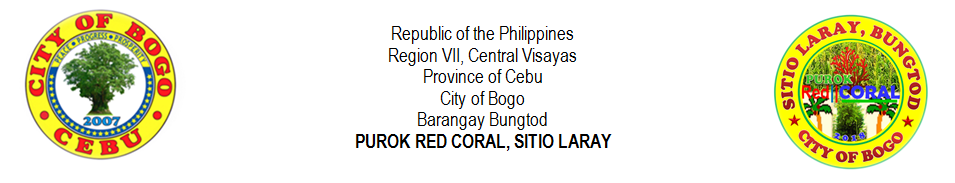 LIST OF RESIDENTS (2019)The following names are residents of Purok Red Coral, Laray, Bungtod, Bogo City, Cebu 6010 Philippines. The names stated are arranged alphabetically and the age is identified based on the date of birth as of the end of 31st of December 2019.RESIDENTS’ AGE SURVEY (C.Y. 2019)AGE BRACKET ( 0 – 5 YEARS OLD )AGE BRACKET ( 6 – 12 YEARS OLD )AGE BRACKET   ( 13 – 17 YEARS OLD )AGE BRACKET ( 18 – 35 YEARS OLD )AGE BRACKET ( 36 – 50 YEARS OLD )AGE BRACKET ( 51 – 59 YEARS OLD )AGE BRACKET ( 60 YEARS OLD AND ABOVE )LINEAR DATA AND DATA INTERPRETATION (NON-LINEAR)FIGURE 1            The graph shows the ages of the residents in Purok Red Coral, Laray, Bungtod, Bogo City, Cebu. The total number of population is 205 in the year 2018 and it comprises of 106 men and 96 women in all stages. The highest number of population comprises the early adulthood which have a total of 52 number of population, followed by 38 number of population in middle adulthood, 30 in mature adulthood, 21 in young adolescence, 20 in late childhood, 16 in toddlers, 14 in middle childhood, 7 in early childhood and old adolescence, and 1 in late adulthood.FIGURE 2             The graph shows the residents’ percentage per stage in Purok Red Coral, Laray, Bungtod, Bogo City, Cebu based on the sum of male and female. The highest percentage is 25% of early adulthood, followed by 19% of middle adulthood, 14% of mature adulthood, 10% of young adolescence and late childhood, 7% of infancy and middle childhood, 3% of old adolescence, 4% of early childhood and the lowest is 1% of percentage of late adulthood.FIGURE 4             The graph shows the female residents’ percentage per stage in Purok Red Coral, Laray, Bungtod, Bogo City, Cebu. The highest percentage is 24% of early adulthood, followed by 20% of mature adulthood, 19% of middle adulthood, 11% of young adolescence, 7% of infancy and middle childhood, 4% of early childhood, 1% of old adolescence and the lowest is 0% of percentage of old adolescents.LAST NAMEFIRST NAMEMIDDLE NAMEAGEBIRTHDATEGENDER1ABELLA,BRANT SETHORTEGA11JANUARY 1, 2008MALE2ABELLA,RENESAYSON41APRIL19, 1978MALE3ABELLA,MARIFILORTEGA39JANUARY 17, 1980FEMALE4ALBURO,JINIEBEBTUMULAK22SEPTEMBER 15, 1997FEMALE5AMORES,RIZAMOMONGAN30OCTOBER 2, 1989FEMALE6ARNOZA,JOHN BRYLETILLOR15OCTOBER 20, 2004MALE7ARNOSA,JOHN EARLTILLOR7SEPTEMBER 12, 2012MALE8ARNOSA,PERLITATILLOR33JANUARY 8, 1986FEMALE9ARPON,BONIFACIOBUNGHANOY45APRIL 26, 1974MALE10ARPON, CHARLIE BONYNOC24NOVEMBER 20, 1995MALE11ARPON,FEONA MARIEYNOC12MAY 24, 2007FEMALE12ARPON,JOHN MICHAELYNOC15MAY 24, 2004MALE13ARPON,MYRELL PRENCESYNOC4SEPTEMBER 7, 2015FEMALE14ARPON,SHAINA MAEYNOC19SEPTEMBER 24, 2000FEMALE15ATON,CHRISTINA ALYSSACODERA16MARCH 10, 2003FEMALE16ATON,CHRISTINE MAECODERA18MARCH 11, 2001FEMALE17ATON,CHRISTY ANNCODERA14OCTOBER 13, 2005FEMALE18ATON,CHRIZA MAEMOMONGAN2APRIL 24, 2017FEMALE19ATON,FELIXLAMPITAO65FEBRUARY 7, 1954MALE20ATON,FELIX JR.LOPEZ30SEPTEMBER 30, 1989MALE21ATON,JESUSURSAL43DECEMBER 25, 1976MALE22ATON,MARJUNCODERA29AUGUST 30, 1990MALE23ATON,MARY ANNCODERA35MARCH 11, 1984FEMALE24ATON,MAURAYAGON77JANUARY 6, 1942FEMALE25ATON,PERLACODERA59MAY 23, 1960FEMALE26ATON,RHODORALOPEZ57DECEMBER 25, 1962FEMALE27AVENIDO,BONITARECLA45NOVEMBER 1, 1974FEMALE28AVENIDO,JIRAHRECLA25JUNE 2, 1994FEMALE29AVENIDO,RIFEDUMASAPAL62AUGUST 17, 1957MALE30AVENIDO,SUNDAY TRIXYRECLA13JULY 16, 2006FEMALE31AWAYAN,ANGELICAVILLEGAS8OCTOBER 2, 2011FEMALE32AWAYAN,GENALYNVILLEGAS23MARCH 9, 1996FEMALE33AWAYAN,JEROMEVILLEGAS27DECEMBER 28, 1992MALE34AWAYAN,RAMONMAKIPID51OCTOBER 21, 1968MALE35AWAYAN,ROBERTAVILLEGAS61JUNE 6, 1958FEMALE36BERNAL,JULIE ANNCANAMA15JULY 12, 2004FEMALE37BERNAL,MARIE RUANCANAMA24MAY 23, 1995FEMALE38BERNAL,RUBANIECANAMA21AUGUST 15, 1998MALE39BERNAL,RUBEN JR.CANAMA19MAY 7, 2000MALE40BERNAL,RUBEN SR.DOONG60DECEMBER 13, 1959MALE41CAMBAL,JORIEVILLEGAS25NOVEMBER 15, 1994MALE42CAMBAL,JORILYNVILLEGAS23MARCH 16, 1996FEMALE43CAMBAL,JORYLVILLEGAS12APRIL 19, 2007MALE44CAMBAL,JORYNVILLEGAS7APRIL 3, 2012MALE45CAMBAL,JOSENITACODERA43SEPTEMBER 10, 1976FEMALE46CAMBAL,RICARDODESUYO45JULY 2, 1974MALE47CANAMA,ANECITALEPAOPAO56DECEMBER 28, 1963FEMALE48CODERA,DIANNEORTEGA44MAY 27, 1975FEMALE49CODERA,JOHN ELTONILLUSTRISIMO18SEPTEMBER 3, 2001MALE50CODERA,KEVINLEPASANA7NOVEMBER 14, 2012MALE51CODERA,MARILYNLEPASANA31NOVEMBER 24, 1988FEMALE52CODERA,MIGUELALEPASANA63MAY 8, 1956FEMALE53DADUL,JHONROUEVILLEGAS17MAY 2, 2002MALE54DADUL ,JONATHANFABIERAN44NOVEMBER 21, 1975MALE55DADUL,ROSE ANTHONETTEVILLEGAS14APRIL 25, 2005FEMALE56DADUL,ROWENAVILLEGAS41SEPTEMBER 19, 1978FEMALE57EHEM,AKHIRO CHRIS JOHNPABROA8JUNE 2, 2011MALE58EHEM,CHRISTOPHERPABROA31OCTOBER 7, 1988MALE59EHEM,CHRIS YOHANPABROA2JUNE 13, 2017MALE60EHEM,SOPHEA JEANAVENIDO5MAY 18, 2014FEMALE61EJARA,MARIANAPILANIO2NOVEMBER 15, 2017FEMALE62EJARA,REMARAPILANIO29AUGUST 15, 1990MALE63EMOLLEN,ANDYLUMBO31JANUARY 25, 1988MALE64EMOLLEN,GRETCHENMIRAMBEL31JANUARY 22, 1988FEMALE65EMOLLEN,SOFIA NATHALIEMIRAMBEL3DECEMBER 19, 2016FEMALE66GABOY, ASTERIAORTEGA44OCTOBER 21, 1975FEMALE67GABOY,HANSELLOZADA35SEPTEMBER 28, 1984MALE68GESTA,LORNAVERDIDA52MAY 29. 1967FEMALE69GONZA,DALE JAMESVILLEGAS12NOVEMBER 30, 2007MALE70GONZA,DIRK JAMESVILLEGAS13MAY 23, 2006MALE71GONZA,RYANFELICES37DECEMBER 23, 1982MALE72GONZA,VILMAVILLEGAS32DECEMBER 13, 1987FEMALE73GUTIEREZ,JUANITAATON66JANUARY 27, 1953FEMALE74LALANTACON,CHARLIECODERA47MARCH 14, 1976FEMALE75LALANTACON,JOHN REILCODERA25MAY 30, 1994MALE76LALANTACON,JOHNRYCODERA16NOVEMBER 7, 2003MALE77LALANTACON,JOHNREXCODERA8OCTOBER 13, 2011MALE78LEPASANA,AMALIADIAMANTE52OCTOBER 6, 1967FEMALE79LEPASANA,ANA MARIEUGAY38APRIL 24, 1981FEMALE80LEPASANA,CRISPIN JR.DIAMANTE25DECEMBER 5, 1994MALE81LEPASANA,GLORIALAMPITAO71SEPTEMBER 27, 1948FEMALE82LEPASANA,JOHN PHILIPUGAY4SEPTEMBER 14, 2015MALE83LEPASANA,MARK VINCENTATON5APRIL 26, 2014MALE84LEPASANA,MARNIEATON32DECEMBER 30, 1987FEMALE85LEPASANA,MARY JANEDIAMANTE26JUNE 23, 1993FEMALE86LEPASANA,NATHANIELCODERA3OCTOBER 4, 2016MALE87LEPASANA,NICOLECODERA22NOVEMBER 9, 1997FEMALE88LEPASANA,PRINCESS TRISHA MAEATON1AUGUST 19, 2018FEMALE89LEPASANA,VINCE ARNELATON12SEPTEMBER 6, 2007MALE90LEPASANA,VICENTEDIAMANTE30APRIL 5, 1989MALE91LEPASANA,VICENTE JR.LAMPITAO38NOVEMBER 22, 1981MALE92LIPANGLIPANG,IRENEALAMPITAO63JULY 3, 1956FEMALE93MALAIT,WALTERMOMONGAN26MARCH 25, 1993MALE94METANTE,KIAN GENIXYNOC5NOVEMBER 28, 2014MALE95MIRAMBEL,NAPOLEONANCHUVAS75JULY 7, 1944MALE96MONTELLANO,ERICDIGNOS42OCTOBER 6, 1977MALE97MONTELLANO,JEREMEYNOC10MAY 13, 2009MALE98MONTELLANO,JERICYNOC19JULY 27, 2000MALE99MONTELLANO,JOHN PAULYNOC18JUNE 24, 2001MALE100MONTELLANO,MERLYNYNOC38SEPTEMBER 8, 1981FEMALE101MONTELLANO,PRINCESS SHAKIRAYNOC6DECEMBER 1, 2013FEMALE102NAPE,JASPERPIAMONTE15JULY 5, 2004MALE103ORTEGA,ANTONIO JR.DIAMANTE36OCTOBER 20, 1983MALE104ORTEGA,BONIFACIOPACLIPAN69JULY 27, 1950MALE105ORTEGA,ERMIELENDACANAMA68OCTOBER 29, 1951FEMALE106ORTEGA,FELIXPACLIPAN66MARCH 6, 1953MALE107ORTEGA,FREDIECANAMA34OCTOBER 6, 1985MALE108ORTEGA,JAKE AUGUSTINEMONSALES17AUGUST 30, 2002MALE109ORTEGA,JESSIE VINCENTMONSALES20DECEMBER 16, 1999MALE110ORTEGA,JOMIECANAMA28JANUARY 6, 1991MALE111ORTEGA,JOSEPHCANAMA31MARCH 14, 1988MALE112ORTEGA,LILANIEMONSALES46SEPTEMBER 19, 1973FEMALE113ORTEGA,MARIAGULLEN62MAY 24, 1957FEMALE114ORTEGA,NIÑACANAMA27JANUARY 19, 1992FEMALE115ORTEGA,RANILOCANAMA40APRIL 7, 1979MALE116ORTEGA,VICTORIAPACLIPAN73DECEMBER 23, 1946FEMALE117PELAYO,ELLAINESOLLANO5MARCH 9, 2014FEMALE118PELAYO,ELNATHANSOLLANO10JUNE 26, 2009MALE119PELAYO,JULIE ANNSOLLANO37JULY 13, 1982FEMALE120PELAYO,KENMAGLASANG39OCTOBER 23, 1980MALE121PIAMONTE,ANTONDIVELEPASANA13DECEMBER 29, 2006MALE122PIAMONTE,ANTONIO JR.CUEVA42SEPTEMBER 5, 1977MALE123PIAMONTE,ANTONIO SR.EDISAN73JULY 6, 1946MALE124PIAMONTE, DIVINALEPASANA32OCTOBER 4, 1987FEMALE125PIAMONTE,MARIA YSABELLEPASANA11OCTOBER 9, 2008FEMALE126PIAMONTE,TERESITACUEVA70FEBRUARY 10, 1949FEMALE127PIAMONTE,VINCENT LEIGHLEPASANA1APRIL 28, 2018MALE128RAMIREZ,RUFINOMIASCO42OCTOBER 15, 1977MALE129ROMAGOS,GLENVILLEGAS34FEBRUARY 13, 1985MALE130ROMAGOS,GLENDELVILLEGAS27MAY 29, 1992MALE131ROMAGOS,GLENDOLENVILLEGAS30JANUARY 18, 1989MALE132ROMAGOS,JOHN VINCENTMALINAO11OCTOBER 23, 2008MALE133ROMAGOS,JOSE WILLIAM JR.VILLEGAS26MARCH 18, 1993MALE134ROMAGOS,JOSE WILLIAM SR.BOOC59OCTOBER 6, 1960MALE135ROMAGOS,MA. MELAVILLEGAS63FEBRUARY 21, 1956FEMALE136ROMAGOS,PABLITAMALINAO31DECEMBER 7, 1988FEMALE137ROMAGOS,PRINCESS CLAIREMALINAO6SEPTEMBER 1, 2013FEMALE138SASING,JONARDPIANDONG30MAY 16, 1989MALE139SASING,RHEANA JOYYNOC4AUGUST 22, 2015FEMALE140SASING,JOHN MARLOYNOC3FEBRUARY 25, 2016MALE141SASING,RYCA JEANYNOC24OCTOBER 26, 1995FEMALE142SASING,MARVINPIANDONG36FEBRUARY 9, 1983MALE143SASING,MICHAELPIANDONG14MAY 8, 2005MALE144SASING,TREXIEYNOC7SEPTEMBER 29, 2012FEMALE145SASING,TRISHAYNOC1FEMALE146SEBIAL,JENESTAPAO44AUGUST 25, 1975MALE147SERVILA,ANGEL MAEATON14OCTOBER 20, 2005FEMALE148SERVILA,ARCHIE JR.ATON7JANUARY 1, 2012MALE149SERVILA,ARCHIE SR.ROLLOQUE40AUGUST 9, 1979MALE150SERVILA,MARIA ANGELATON12OCTOBER 23, 2007FEMALE151SERVILA,MARY ANNATON35MARCH 11, 1984FEMALE152SINANGOTE,BRENDOLANGUIDO27NOVEMBER 19, 1992MALE153SINANGOTE,CATHERINEPIAMONTE27FEBRUARY 2, 1992FEMALE154SINANGOTE,NATHALIE KHATEPIAMOMTE1NOVEMBER 18, 2018FEMALE155TAÑARA,CHRISTIAN IANSAYSON20NOVEMBER 10, 1999MALE156TAÑARA,CIRILO JR.LAGOS51SEPTEMBER 5, 1968MALE157TAÑARA,MIRASOLSAYSON48OCTOBER 3, 1971FEMALE158TILLOR,FRUTO SR.PEGA98OCTOBER 25, 1921MALE159TILLOR,PERCILITOCAAYON27APRIL21, 1992MALE160TILLOR,PRUTO JR.CAAYON30JUNE 4, 1989MALE161TUDLACAN,MARY GRACEMOMONGAN7JANUARY 30, 2012FEMALE162URSABIA,DANIELALBURO13APRIL 24, 2006MALE163URSABIA,DEN MARIEALBURO15JULY 30, 2004FEMALE164URSABIA,DENNISVILLEGAS43SEPTEMBER 1, 1976MALE165URSABIA,ELENITAVILLEGAS40JULY 22, 1979FEMALE166URSABIA,JENIELVILLEGAS9JANUARY 9, 2009FEMALE167URSABIA,MARILUNAALBURO42OCTOBER 4, 1977FEMALE168VERAQUE,ANALOUATON29DECEMBER 30, 1990FEMALE169VERAQUE,ANGELICAATON7OCTOBER 12, 2012FEMALE170VERAQUE,ANGELINEATON8OCTOBER 29, 2011FEMALE171VERAQUE,GLENNLUBON30DECEMBER 9, 1989MALE172VERAQUE,MARK VINCENTATON4APRIL 5, 2015MALE173VILLEGAS,ANTONIOMASUANGAT65JANUARY 16, 1954MALE174VILLEGAS,CLEMENCIAMASUANGAT67NOVEMBER 9, 1952FEMALE175VILLEGAS,ERWINCODERA40NOVEMBER 18, 1979MALE176VILLEGAS,JHOANAORONGAN7OCTOBER 25, 2012FEMALE177VILLEGAS,JUNELYNORONGAN35OCTOBER 24, 1984FEMALE178VILLEGAS,KRISTINE JANEORONGAN11NOVEMBER 28, 2008FEMALE179VILLEGAS,PAMPELAMASUANGAT72APRIL 27, 1947FEMALE180VILLEGAS,VICITACIONCODERA68AUGUST 21, 1951FEMALE181VILLEGAS,VIOLETACODERA36JANUARY 8, 1983FEMALE182WAGAS,DANTEPUNAY38DECEMBER 18, 1981MALE183WAGAS,EDIOSITATRANGIA58JUNE 22, 1961FEMALE184WAGAS,TRISHIA DANISSETRANGIA2SEPTEMBER 17, 2017FEMALE185YNOC,ADRIAN JOSHATON2MAY 22, 2017MALE186YNOC,KATHLEEN MAEATON15MAY 20, 2004FEMALE187YNOC,LILENITAATON42AUGUST 1, 1977FEMALE188YNOC,NIÑO ROQUEATON18JANUARY 21, 2001MALE189YNOC,RENEL JAYATON20FEBRUARY 5, 1999MALE190YNOC,RONELDAATON22OCTOBER 22, 1997FEMALE191YNOC,RONILLOVILLAMOR59JANUARY 29, 1960MALE192YPIL,AMALIALEPASANA40JUNE 6, 1979FEMALE193YPIL,CHRISTER PAULLEPASANA4NOVEMBER 25, 2015MALE194YPIL,CHRISTI MAELEPASANA11JUNE 27, 2008FEMALE195YPIL,FLORIMAELEPASANA16MAY 26, 2003FEMALE196YPIL,JESTER PAULLEPASANA14JANUARY 28, 2005MALE197YPIL,JOHNTER PAULLEPASANA13NOVEMBER 8, 2006MALE198YPIL,PACIANOLEPALAM48MARCH 9, 1971MALE199YPIL,VINCENT PAULLEPASANA18DECEMBER 28, 2001MALE200YSULAN,DOMINGOPASUKIN46APRIL 8, 1973MALE201YSULAN,JUN BRIANTILLOR12JUNE 29, 2007MALE202YSULAN,KIRZTEN PERLTILLOR10MAY 23, 2009FEMALE203YSULAN,PERLIETILLOR45JULY 10, 1974FEMALE204YSULAN,VINCENT DOMINICTILLOR13FEBRUARY 4, 2006MALEAGEMALEFEMALETOTALAGEMALEFEMALETOTAL0123510221235520002213530003325540004224550115022560116448570117224582138011591019213600111023561112114266203312516630001313464202143366511215123660111620267022174156810118213690111930370011201017101121033721122202273000231237410124314750002521376011264267700027101780002812379000296178000030336810003101182000320118300033202840003413485000352138600036112870003722488000381348900039325900004011291000412139200042224930004322494000442249500045112960004600097101471129800048000990004900010000050202TOTAL10696202INFANCY STAGE ( 0 – 3 years old )INFANCY STAGE ( 0 – 3 years old )INFANCY STAGE ( 0 – 3 years old )INFANCY STAGE ( 0 – 3 years old )DEMONYMS:DEMONYMS:DEMONYMS:TODDLERSTODDLERS1PIAMONTE,VINCENT LEIGHLEPASANALEPASANA0APRIL 28, 2018MALE2LEPASANA,PRINCESS TRISHA MAEATONATON0AUGUST 19, 2018FEMALE3SINANGOTE,NATHALIE KATEPIAMOMTEPIAMOMTE0NOVEMBER 18, 2018FEMALE4ATON,CHRIZA MAEMOMONGANMOMONGAN1APRIL 24, 2017FEMALE5YNOC,ADRIAN JOSHATONATON1MAY 22, 2017MALE6EHEM,CHRIS YOHANPABROAPABROA1JUNE 13, 2017MALE7WAGAS,TRISHIA DANISSETRANGIATRANGIA1SEPTEMBER 17, 2017FEMALE8EJARA,MARIANIAPILANIOAPILANIO1NOVEMBER 15, 2017FEMALE9SASING,JOHN MARLOYNOCYNOC2FEBRUARY 25, 2016MALE10LEPASANA,NATHANIELCODERACODERA2OCTOBER 4, 2016MALE11EMOLLEN,SOFIA NATHALIEMIRAMBELMIRAMBEL2DECEMBER 19, 2016FEMALE12VERAQUE,MARK VINCENTATONATON3APRIL 5, 2015MALE13SASING,RHEANA JOYYNOCYNOC3AUGUST 22, 2015FEMALE14ARPON,MYRELL PRENCESYNOCYNOC3SEPTEMBER 7, 2015FEMALE15LEPASANA,JOHN PHILIPUGAYUGAY3SEPTEMBER 14, 2015MALE16YPIL,CHRISTER PAULLEPASANALEPASANA3NOVEMBER 25, 2015MALEVITALITYThe infant is a vibrant and seemingly unlimited source of energy.  Babies thus represent the inner dynamo of humanity, ever fueling the fires of the human life cycle with new channels of psychic power.VITALITYThe infant is a vibrant and seemingly unlimited source of energy.  Babies thus represent the inner dynamo of humanity, ever fueling the fires of the human life cycle with new channels of psychic power.VITALITYThe infant is a vibrant and seemingly unlimited source of energy.  Babies thus represent the inner dynamo of humanity, ever fueling the fires of the human life cycle with new channels of psychic power.VITALITYThe infant is a vibrant and seemingly unlimited source of energy.  Babies thus represent the inner dynamo of humanity, ever fueling the fires of the human life cycle with new channels of psychic power.VITALITYThe infant is a vibrant and seemingly unlimited source of energy.  Babies thus represent the inner dynamo of humanity, ever fueling the fires of the human life cycle with new channels of psychic power.VITALITYThe infant is a vibrant and seemingly unlimited source of energy.  Babies thus represent the inner dynamo of humanity, ever fueling the fires of the human life cycle with new channels of psychic power.VITALITYThe infant is a vibrant and seemingly unlimited source of energy.  Babies thus represent the inner dynamo of humanity, ever fueling the fires of the human life cycle with new channels of psychic power.VITALITYThe infant is a vibrant and seemingly unlimited source of energy.  Babies thus represent the inner dynamo of humanity, ever fueling the fires of the human life cycle with new channels of psychic power.VITALITYThe infant is a vibrant and seemingly unlimited source of energy.  Babies thus represent the inner dynamo of humanity, ever fueling the fires of the human life cycle with new channels of psychic power.EARLY CHILDOOD STAGE ( 4 – 5 years old )EARLY CHILDOOD STAGE ( 4 – 5 years old )EARLY CHILDOOD STAGE ( 4 – 5 years old )EARLY CHILDOOD STAGE ( 4 – 5 years old )EARLY CHILDOOD STAGE ( 4 – 5 years old )DEMONYMS:DEMONYMS:PRESCHOOLERSPRESCHOOLERS1PELAYO,ELLAINEELLAINESOLLANO4MARCH 9, 2014FEMALE2LEPASANA,MARK VINCENTMARK VINCENTATON4APRIL 26, 2014MALE3EHEM,SOPHEA JEANSOPHEA JEANPABROA4MAY 18, 2014FEMALE4METANTE,KIAN GENIXKIAN GENIXYNOC4NOVEMBER 28, 2014MALE5ROMAGOS,PRINCESS CLAIREPRINCESS CLAIREMALINAO5SEPTEMBER 1, 2013FEMALE6MONTELLANO,PRINCESS SHAKIRAPRINCESS SHAKIRAYNOC5DECEMBER 1, 2013FEMALEPLAYFULLNESSWhen young children play, they recreate the world anew.  They take what is and combine it with what is possible to fashion events that have never been seen before in the history of the world.  As such, they embody the principle of innovation and transformation that underlies every single creative act that has occurred in the course of civilization.PLAYFULLNESSWhen young children play, they recreate the world anew.  They take what is and combine it with what is possible to fashion events that have never been seen before in the history of the world.  As such, they embody the principle of innovation and transformation that underlies every single creative act that has occurred in the course of civilization.PLAYFULLNESSWhen young children play, they recreate the world anew.  They take what is and combine it with what is possible to fashion events that have never been seen before in the history of the world.  As such, they embody the principle of innovation and transformation that underlies every single creative act that has occurred in the course of civilization.PLAYFULLNESSWhen young children play, they recreate the world anew.  They take what is and combine it with what is possible to fashion events that have never been seen before in the history of the world.  As such, they embody the principle of innovation and transformation that underlies every single creative act that has occurred in the course of civilization.PLAYFULLNESSWhen young children play, they recreate the world anew.  They take what is and combine it with what is possible to fashion events that have never been seen before in the history of the world.  As such, they embody the principle of innovation and transformation that underlies every single creative act that has occurred in the course of civilization.PLAYFULLNESSWhen young children play, they recreate the world anew.  They take what is and combine it with what is possible to fashion events that have never been seen before in the history of the world.  As such, they embody the principle of innovation and transformation that underlies every single creative act that has occurred in the course of civilization.PLAYFULLNESSWhen young children play, they recreate the world anew.  They take what is and combine it with what is possible to fashion events that have never been seen before in the history of the world.  As such, they embody the principle of innovation and transformation that underlies every single creative act that has occurred in the course of civilization.PLAYFULLNESSWhen young children play, they recreate the world anew.  They take what is and combine it with what is possible to fashion events that have never been seen before in the history of the world.  As such, they embody the principle of innovation and transformation that underlies every single creative act that has occurred in the course of civilization.PLAYFULLNESSWhen young children play, they recreate the world anew.  They take what is and combine it with what is possible to fashion events that have never been seen before in the history of the world.  As such, they embody the principle of innovation and transformation that underlies every single creative act that has occurred in the course of civilization.MALE10FEMALE12TOTAL22MIDDLE CHILDHOOD STAGE ( 6 – 8 years old)MIDDLE CHILDHOOD STAGE ( 6 – 8 years old)MIDDLE CHILDHOOD STAGE ( 6 – 8 years old)MIDDLE CHILDHOOD STAGE ( 6 – 8 years old)DEMONYMS:DEMONYMS:GRADESCHOOLERSGRADESCHOOLERSGRADESCHOOLERSGRADESCHOOLERS1SERVILA,ARCHIE JR.ATON6JANUARY 1, 2012JANUARY 1, 2012MALEMALE2TUDLACAN,MARY GRACEMOMONGAN6JANUARY 30, 2012JANUARY 30, 2012FEMALEFEMALE3CAMBAL,JORYNVILLEGAS6APRIL 3, 2012APRIL 3, 2012MALEMALE4ARNOSA,JOHN EARLTILLOR6SEPTEMBER 12, 2012SEPTEMBER 12, 2012MALEMALE5SASING,TREXIEYNOC6SEPTEMBER 29, 2012SEPTEMBER 29, 2012FEMALEFEMALE6VERAQUE,ANGELICAATON6OCTOBER 12, 2012OCTOBER 12, 2012FEMALEFEMALE7VILLEGAS,JHOANAORONGAN6OCTOBER 25, 2012OCTOBER 25, 2012FEMALEFEMALE8CODERA,KEVINLEPASANA6NOVEMBER 14, 2012NOVEMBER 14, 2012MALEMALE9EHEM,AKHIRO CHRIS JOHNPABROA7JUNE 2, 2011JUNE 2, 2011MALEMALE10AWAYAN,ANGELICAVILLEGAS7OCTOBER 2, 2011OCTOBER 2, 2011FEMALEFEMALE11LALANTACON,JOHNREXCODERA7OCTOBER 13, 2011OCTOBER 13, 2011MALEMALE12VERAQUE,ANGELINEATON7OCTOBER 29, 2011OCTOBER 29, 2011FEMALEFEMALE13URSABIA,JENIELVILLEGAS8JANUARY 9, 2009JANUARY 9, 2009FEMALEFEMALEIMAGINATIONIn middle childhood, the sense of an inner subjective self develops for the first time, and this self is alive with images taken in from the outer world, and brought up from the depths of the unconscious.  This imagination serves as a source of creative inspiration in later life for artists, writers, scientists, and anyone else who finds their days and nights enriched for having nurtured a deep inner life.IMAGINATIONIn middle childhood, the sense of an inner subjective self develops for the first time, and this self is alive with images taken in from the outer world, and brought up from the depths of the unconscious.  This imagination serves as a source of creative inspiration in later life for artists, writers, scientists, and anyone else who finds their days and nights enriched for having nurtured a deep inner life.IMAGINATIONIn middle childhood, the sense of an inner subjective self develops for the first time, and this self is alive with images taken in from the outer world, and brought up from the depths of the unconscious.  This imagination serves as a source of creative inspiration in later life for artists, writers, scientists, and anyone else who finds their days and nights enriched for having nurtured a deep inner life.IMAGINATIONIn middle childhood, the sense of an inner subjective self develops for the first time, and this self is alive with images taken in from the outer world, and brought up from the depths of the unconscious.  This imagination serves as a source of creative inspiration in later life for artists, writers, scientists, and anyone else who finds their days and nights enriched for having nurtured a deep inner life.IMAGINATIONIn middle childhood, the sense of an inner subjective self develops for the first time, and this self is alive with images taken in from the outer world, and brought up from the depths of the unconscious.  This imagination serves as a source of creative inspiration in later life for artists, writers, scientists, and anyone else who finds their days and nights enriched for having nurtured a deep inner life.IMAGINATIONIn middle childhood, the sense of an inner subjective self develops for the first time, and this self is alive with images taken in from the outer world, and brought up from the depths of the unconscious.  This imagination serves as a source of creative inspiration in later life for artists, writers, scientists, and anyone else who finds their days and nights enriched for having nurtured a deep inner life.IMAGINATIONIn middle childhood, the sense of an inner subjective self develops for the first time, and this self is alive with images taken in from the outer world, and brought up from the depths of the unconscious.  This imagination serves as a source of creative inspiration in later life for artists, writers, scientists, and anyone else who finds their days and nights enriched for having nurtured a deep inner life.IMAGINATIONIn middle childhood, the sense of an inner subjective self develops for the first time, and this self is alive with images taken in from the outer world, and brought up from the depths of the unconscious.  This imagination serves as a source of creative inspiration in later life for artists, writers, scientists, and anyone else who finds their days and nights enriched for having nurtured a deep inner life.IMAGINATIONIn middle childhood, the sense of an inner subjective self develops for the first time, and this self is alive with images taken in from the outer world, and brought up from the depths of the unconscious.  This imagination serves as a source of creative inspiration in later life for artists, writers, scientists, and anyone else who finds their days and nights enriched for having nurtured a deep inner life.IMAGINATIONIn middle childhood, the sense of an inner subjective self develops for the first time, and this self is alive with images taken in from the outer world, and brought up from the depths of the unconscious.  This imagination serves as a source of creative inspiration in later life for artists, writers, scientists, and anyone else who finds their days and nights enriched for having nurtured a deep inner life.LATE CHILDHOOD STAGE( 9 – 12 years old)LATE CHILDHOOD STAGE( 9 – 12 years old)LATE CHILDHOOD STAGE( 9 – 12 years old)LATE CHILDHOOD STAGE( 9 – 12 years old)DEMONYMS:DEMONYMS:GRADESCHOOLERSGRADESCHOOLERSGRADESCHOOLERSGRADESCHOOLERS1MONTELLANO,JEREMEYNOC9MAY 13, 2009MAY 13, 2009MALEMALE2YSULAN,KIRZTEN PERLTILLOR9MAY 23, 2009MAY 23, 2009FEMALEFEMALE3PELAYO,ELNATHANSOLLANO9JUNE 26, 2009JUNE 26, 2009MALEMALE4ABELLA,BRANT SETHORTEGA10JANUARY 1, 2008JANUARY 1, 2008MALEMALE5YPIL,CHRISTI MAELEPASANA10JUNE 27, 2008JUNE 27, 2008FEMALEFEMALE6PIAMONTE,MARIA YSABELLEPASANA10OCTOBER 9, 2008OCTOBER 9, 2008FEMALEFEMALE7ROMAGOS,JOHN VINCENTMALINAO10OCTOBER 23, 2008OCTOBER 23, 2008MALEMALE8VILLEGAS,KRISTINE JANEORONGAN10NOVEMBER 28, 2008NOVEMBER 28, 2008FEMALEFEMALE9CAMBAL,JORYLVILLEGAS11APRIL 19, 2007APRIL 19, 2007MALEMALE10ARPON,FEONA MARIEYNOC11MAY 24, 2007MAY 24, 2007FEMALEFEMALE11YSULAN,JUN BRIANTILLOR11JUNE 29, 2007JUNE 29, 2007MALEMALE12LEPASANA,VINCE ARNELATON11SEPTEMBER 6, 2007SEPTEMBER 6, 2007MALEMALE13SERVILA,MARIA ANGELATON11OCTOBER 23, 2007OCTOBER 23, 2007FEMALEFEMALE14GONZA,DALE JAMESVILLEGAS11NOVEMBER 30, 2007NOVEMBER 30, 2007MALEMALE15YSULAN,VINCENT DOMINICTILLOR12FEBRUARY 4, 2006FEBRUARY 4, 2006MALEMALE16URSABIA,DANIELALBURO12APRIL 24, 2006APRIL 24, 2006MALEMALE17GONZA,DIRK JAMESVILLEGAS12MAY 23, 2006MAY 23, 2006MALEMALE18AVENIDO,SUNDAY TRIXYRECLA12JULY 16, 2006JULY 16, 2006FEMALEFEMALE19YPIL,JOHNTER PAULLEPASANA12NOVEMBER 8, 2006NOVEMBER 8, 2006MALEMALE20PIAMONTE,ANTONDIVELEPASANA12DECEMBER 29, 2006DECEMBER 29, 2006MALEMALEINGENUITYOlder children have acquired a wide range of social and technical skills that enable them to come up with marvelous strategies and inventive solutions for dealing with the increasing pressures that society places on them.  This principle of ingenuity lives on in the part of ourselves that ever seeks new ways to solve practical problems and cope with everyday responsibilities.INGENUITYOlder children have acquired a wide range of social and technical skills that enable them to come up with marvelous strategies and inventive solutions for dealing with the increasing pressures that society places on them.  This principle of ingenuity lives on in the part of ourselves that ever seeks new ways to solve practical problems and cope with everyday responsibilities.INGENUITYOlder children have acquired a wide range of social and technical skills that enable them to come up with marvelous strategies and inventive solutions for dealing with the increasing pressures that society places on them.  This principle of ingenuity lives on in the part of ourselves that ever seeks new ways to solve practical problems and cope with everyday responsibilities.INGENUITYOlder children have acquired a wide range of social and technical skills that enable them to come up with marvelous strategies and inventive solutions for dealing with the increasing pressures that society places on them.  This principle of ingenuity lives on in the part of ourselves that ever seeks new ways to solve practical problems and cope with everyday responsibilities.INGENUITYOlder children have acquired a wide range of social and technical skills that enable them to come up with marvelous strategies and inventive solutions for dealing with the increasing pressures that society places on them.  This principle of ingenuity lives on in the part of ourselves that ever seeks new ways to solve practical problems and cope with everyday responsibilities.INGENUITYOlder children have acquired a wide range of social and technical skills that enable them to come up with marvelous strategies and inventive solutions for dealing with the increasing pressures that society places on them.  This principle of ingenuity lives on in the part of ourselves that ever seeks new ways to solve practical problems and cope with everyday responsibilities.INGENUITYOlder children have acquired a wide range of social and technical skills that enable them to come up with marvelous strategies and inventive solutions for dealing with the increasing pressures that society places on them.  This principle of ingenuity lives on in the part of ourselves that ever seeks new ways to solve practical problems and cope with everyday responsibilities.INGENUITYOlder children have acquired a wide range of social and technical skills that enable them to come up with marvelous strategies and inventive solutions for dealing with the increasing pressures that society places on them.  This principle of ingenuity lives on in the part of ourselves that ever seeks new ways to solve practical problems and cope with everyday responsibilities.INGENUITYOlder children have acquired a wide range of social and technical skills that enable them to come up with marvelous strategies and inventive solutions for dealing with the increasing pressures that society places on them.  This principle of ingenuity lives on in the part of ourselves that ever seeks new ways to solve practical problems and cope with everyday responsibilities.INGENUITYOlder children have acquired a wide range of social and technical skills that enable them to come up with marvelous strategies and inventive solutions for dealing with the increasing pressures that society places on them.  This principle of ingenuity lives on in the part of ourselves that ever seeks new ways to solve practical problems and cope with everyday responsibilities.MALEMALE19FEMALEFEMALE14TOTALTOTAL33YOUNG ADOLESCENCE STAGE( 13 – 17 years old)YOUNG ADOLESCENCE STAGE( 13 – 17 years old)YOUNG ADOLESCENCE STAGE( 13 – 17 years old)YOUNG ADOLESCENCE STAGE( 13 – 17 years old)DEMONYMS:DEMONYMS:YOUNG ADOLESCENTSYOUNG ADOLESCENTS1YPIL,JESTER PAULLEPASANA13JANUARY 28, 2005MALE2DADUL,ROSE ANTHONETTEVILLEGAS13APRIL 25, 2005FEMALE3ATON,CHRISTY ANNCODERA13OCTOBER 13, 2005FEMALE4SERVILA,ANGEL MAEATON13OCTOBER 20, 2005FEMALE5YNOC,CATHLEEN MAEATON14MAY 20, 2004FEMALE6ARPON,JOHN MICHAELYNOT14MAY 24, 2004MALE7NAPE,JASPERPIAMONTE14JULY 5, 2004MALE8BERNAL,JULIE ANNCANAMA14JULY 12, 2004FEMALE9URSABIA,DEN MARIEALBURO14JULY 30, 2004FEMALE10ARNOZA,JOHN BRYLETILLOR14OCTOBER 20, 2004MALE11ATON,CHRISTINA ALYSSACODERA15MARCH 10, 2003FEMALE12YPIL,FLORIMAELEPASANA15MAY 26, 2003FEMALE13LALANTACON,JOHNRYCODERA15NOVEMBER 7, 2003MALE14DADUL,JHONROUEVILLEGAS16MAY 2, 2002MALE15ORTEGA,JAKE AUGUSTINEMONSALES16AUGUST 30, 2002MALE16YNOC,NIÑO ROQUEATON17JANUARY 21, 2001MALE17ATON,CHRISTINE MAECODERA17MARCH 11, 2001FEMALE18MONTELLANO,JOHN PAULYNOC17JUNE 24, 2001MALE19CODERA,JOHN ELTONLEPASANA17SEPTEMBER 3, 2001MALE20YPIL,VINCENT PAULLEPASANA17DECEMBER 28, 2001MALEPASSIONThe biological event of puberty unleashes a powerful set of changes in the adolescent body that reflect themselves in a teenager’s sexual, emotional, cultural, and/or spiritual passion.  Adolescence passion thus represents a significant touchstone for anyone who is seeking to reconnect with their deepest inner zeal for life.PASSIONThe biological event of puberty unleashes a powerful set of changes in the adolescent body that reflect themselves in a teenager’s sexual, emotional, cultural, and/or spiritual passion.  Adolescence passion thus represents a significant touchstone for anyone who is seeking to reconnect with their deepest inner zeal for life.PASSIONThe biological event of puberty unleashes a powerful set of changes in the adolescent body that reflect themselves in a teenager’s sexual, emotional, cultural, and/or spiritual passion.  Adolescence passion thus represents a significant touchstone for anyone who is seeking to reconnect with their deepest inner zeal for life.PASSIONThe biological event of puberty unleashes a powerful set of changes in the adolescent body that reflect themselves in a teenager’s sexual, emotional, cultural, and/or spiritual passion.  Adolescence passion thus represents a significant touchstone for anyone who is seeking to reconnect with their deepest inner zeal for life.PASSIONThe biological event of puberty unleashes a powerful set of changes in the adolescent body that reflect themselves in a teenager’s sexual, emotional, cultural, and/or spiritual passion.  Adolescence passion thus represents a significant touchstone for anyone who is seeking to reconnect with their deepest inner zeal for life.PASSIONThe biological event of puberty unleashes a powerful set of changes in the adolescent body that reflect themselves in a teenager’s sexual, emotional, cultural, and/or spiritual passion.  Adolescence passion thus represents a significant touchstone for anyone who is seeking to reconnect with their deepest inner zeal for life.PASSIONThe biological event of puberty unleashes a powerful set of changes in the adolescent body that reflect themselves in a teenager’s sexual, emotional, cultural, and/or spiritual passion.  Adolescence passion thus represents a significant touchstone for anyone who is seeking to reconnect with their deepest inner zeal for life.PASSIONThe biological event of puberty unleashes a powerful set of changes in the adolescent body that reflect themselves in a teenager’s sexual, emotional, cultural, and/or spiritual passion.  Adolescence passion thus represents a significant touchstone for anyone who is seeking to reconnect with their deepest inner zeal for life.MALE11FEMALE10TOTAL20OLD ADOLESCENCE STAGE( 18 – 20 years old)OLD ADOLESCENCE STAGE( 18 – 20 years old)OLD ADOLESCENCE STAGE( 18 – 20 years old)OLD ADOLESCENCE STAGE( 18 – 20 years old)DEMONYMS:DEMONYMS:OLD ADOLESCENTSOLD ADOLESCENTS1BERNAL,RUBEN JR.DOONG18MAY 7, 2000MALE2MONTELLANO,JERICYNOC18JULY 27, 2000MALE3ARPON,SHAINA MAEYNOC18SEPTEMBER 24, 2000FEMALE4YNOC,RENEL JAYATON19FEBRUARY 5, 1999MALE5TAÑARA,CHRISTIAN IANSAYSON19NOVEMBER 10, 1999MALE6ORTEGA,JESSIE VINCENTMONSALES19DECEMBER 16, 1999MALE7BERNAL,RUBANIEDOONG20AUGUST 15, 1998MALEPASSIONThe biological event of puberty unleashes a powerful set of changes in the adolescent body that reflect themselves in a teenager’s sexual, emotional, cultural, and/or spiritual passion.  Adolescence passion thus represents a significant touchstone for anyone who is seeking to reconnect with their deepest inner zeal for life.PASSIONThe biological event of puberty unleashes a powerful set of changes in the adolescent body that reflect themselves in a teenager’s sexual, emotional, cultural, and/or spiritual passion.  Adolescence passion thus represents a significant touchstone for anyone who is seeking to reconnect with their deepest inner zeal for life.PASSIONThe biological event of puberty unleashes a powerful set of changes in the adolescent body that reflect themselves in a teenager’s sexual, emotional, cultural, and/or spiritual passion.  Adolescence passion thus represents a significant touchstone for anyone who is seeking to reconnect with their deepest inner zeal for life.PASSIONThe biological event of puberty unleashes a powerful set of changes in the adolescent body that reflect themselves in a teenager’s sexual, emotional, cultural, and/or spiritual passion.  Adolescence passion thus represents a significant touchstone for anyone who is seeking to reconnect with their deepest inner zeal for life.PASSIONThe biological event of puberty unleashes a powerful set of changes in the adolescent body that reflect themselves in a teenager’s sexual, emotional, cultural, and/or spiritual passion.  Adolescence passion thus represents a significant touchstone for anyone who is seeking to reconnect with their deepest inner zeal for life.PASSIONThe biological event of puberty unleashes a powerful set of changes in the adolescent body that reflect themselves in a teenager’s sexual, emotional, cultural, and/or spiritual passion.  Adolescence passion thus represents a significant touchstone for anyone who is seeking to reconnect with their deepest inner zeal for life.PASSIONThe biological event of puberty unleashes a powerful set of changes in the adolescent body that reflect themselves in a teenager’s sexual, emotional, cultural, and/or spiritual passion.  Adolescence passion thus represents a significant touchstone for anyone who is seeking to reconnect with their deepest inner zeal for life.PASSIONThe biological event of puberty unleashes a powerful set of changes in the adolescent body that reflect themselves in a teenager’s sexual, emotional, cultural, and/or spiritual passion.  Adolescence passion thus represents a significant touchstone for anyone who is seeking to reconnect with their deepest inner zeal for life.EARLY ADULTHOOD STAGE( 21 – 35 years old)EARLY ADULTHOOD STAGE( 21 – 35 years old)EARLY ADULTHOOD STAGE( 21 – 35 years old)EARLY ADULTHOOD STAGE( 21 – 35 years old)DEMONYMS:DEMONYMS:OLD ADOLESCENTSOLD ADOLESCENTS1ALBURO,JINIEBEBTUMULAK21SEPTEMBER 15, 1997FEMALE2YNOC,RONELDAATON21OCTOBER 22, 1997FEMALE3LEPASANA,NICOLECODERA21NOVEMBER 9, 1997FEMALE4AWAYAN,GENALYNVILLEGAS22MARCH 9, 1996FEMALE5CAMBAL,JORILYNVILLEGAS22MARCH 16, 1996FEMALE6BERNAL,MARIE RUANCANAMA23MAY 23, 1995FEMALE7SASING,RYCA JEANYNOC23OCTOBER 26, 1995FEMALE8ARPON, CHARLIE BONYNOC23NOVEMBER 20, 1995MALE9LALANTACON,JOHNREILCODERA24MAY 30, 1994MALE10AVENIDO,JIRAHRECLA24JUNE 2, 1994FEMALE11CAMBAL,JORIEVILLEGAS24NOVEMBER 15, 1994MALE12LEPASANA,CRISPIN JR.DIAMANTE24DECEMBER 5, 1994MALE13ROMAGOS,JOSE WILLIAM JR.VILLEGAS25MARCH 18, 1993MALE14MALAIT,WALTERMOMONGAN25MARCH 25, 1993MALE15LEPASANA,MARY JANEDIAMANTE25JUNE 23, 1993FEMALE16ORTEGA,NIÑACANAMA26JANUARY 19, 1992FEMALE17SINANGOTE,CATHERINEPIAMONTE26FEBRUARY 2, 1992FEMALE18TILLOR,PERCILITOCAAYON26APRIL 21, 1992MALE19ROMAGOS,GLENDELVILLEGAS26MAY 29, 1992MALE20SINANGOTE,BRENDOLANGUIDO26NOVEMBER 19, 1992MALE21AWAYAN,JEROMEVILLEGAS26DECEMBER 28, 1992MALE22ORTEGA,JOMIECANAMA27JANUARY 6, 1991MALE23EJARA,REMARAPILANIO28AUGUST 15, 1990FEMALE24ATON,MARJUNCODERA28AUGUST 30, 1990MALE25VERAQUE,ANALOUATON28DECEMBER 30, 1990FEMALE26ROMAGOS,GLENDOLENVILLEGAS29JANUARY 18, 1989MALE27LEPASANA,VICENTEDIAMANTE29APRIL 5, 1989MALE28SASING,JONARDPIANDONG29MAY 16, 1989MALE29TILLOR,PRUTO JR.CAAYON29JUNE 4, 1989MALE30ATON,FELIX JR.LOPEZ29SEPTEMBER 30, 1989MALE31AMORES,RIZAMOMONGAN29OCTOBER 2, 1989FEMALE32VERAQUE,GLENNLUBON29DECEMBER 9, 1989MALE33EMOLLEN,GRETCHENMIRAMBEL30JANUARY 22, 1988FEMALE34EMOLLEN,ANDYLUMBO30JANUARY 25, 1988MALE35ORTEGA,JOSEPHCANAMA30MARCH 14, 1988MALE36EHEM,CHRISTOPHERPABROA30OCTOBER 7, 1988MALE37CODERA,MARILYNLEPASANA30NOVEMBER 24, 1988FEMALE38ROMAGOS,PABLITAMALINAO30DECEMBER 7, 1988FEMALE39PIAMONTE, DIVINALEPASANA31OCTOBER 4, 1987FEMALE40GONZA,VILMAVILLEGAS31DECEMBER 13, 1987FEMALE41ARNOSA,PERLITATILLOR32JANUARY 8, 1986FEMALE42ROMAGOS,GLENVILLEGAS33FEBRUARY 13, 1985MALE43ORTEGA,FREDIECANAMA33OCTOBER 6, 1985MALE44ATON,MARY ANNCODERA34MARCH 11, 1984FEMALE45SERVILA,MARY ANNATON34MARCH 11, 1984FEMALE46GABOY,HANSELLOZADA34SEPTEMBER 28, 1984MALE47VILLEGAS,JUNELYNORONGAN34OCTOBER 24, 1984FEMALE48VILLEGAS,VIOLETACODERA35JANUARY 8, 1983FEMALE49SASING,MARVINPIANDONG35FEBRUARY 9, 1983MALE50ORTEGA,ANTONIO JR.DIAMANTE35OCTOBER 20, 1983MALEENTERPRISEIt takes enterprise for young adults to accomplish their many responsibilities, including finding a home and mate, establishing a family or circle of friends, and/or getting a good job.  This principle of enterprise thus serves us at any stage of life when we need to go out into the world and make our mark.ENTERPRISEIt takes enterprise for young adults to accomplish their many responsibilities, including finding a home and mate, establishing a family or circle of friends, and/or getting a good job.  This principle of enterprise thus serves us at any stage of life when we need to go out into the world and make our mark.ENTERPRISEIt takes enterprise for young adults to accomplish their many responsibilities, including finding a home and mate, establishing a family or circle of friends, and/or getting a good job.  This principle of enterprise thus serves us at any stage of life when we need to go out into the world and make our mark.ENTERPRISEIt takes enterprise for young adults to accomplish their many responsibilities, including finding a home and mate, establishing a family or circle of friends, and/or getting a good job.  This principle of enterprise thus serves us at any stage of life when we need to go out into the world and make our mark.ENTERPRISEIt takes enterprise for young adults to accomplish their many responsibilities, including finding a home and mate, establishing a family or circle of friends, and/or getting a good job.  This principle of enterprise thus serves us at any stage of life when we need to go out into the world and make our mark.ENTERPRISEIt takes enterprise for young adults to accomplish their many responsibilities, including finding a home and mate, establishing a family or circle of friends, and/or getting a good job.  This principle of enterprise thus serves us at any stage of life when we need to go out into the world and make our mark.ENTERPRISEIt takes enterprise for young adults to accomplish their many responsibilities, including finding a home and mate, establishing a family or circle of friends, and/or getting a good job.  This principle of enterprise thus serves us at any stage of life when we need to go out into the world and make our mark.ENTERPRISEIt takes enterprise for young adults to accomplish their many responsibilities, including finding a home and mate, establishing a family or circle of friends, and/or getting a good job.  This principle of enterprise thus serves us at any stage of life when we need to go out into the world and make our mark.MALE33FEMALE25TOTAL57MIDDLE  ADULTHOOD STAGE( 36  – 50 years old)MIDDLE  ADULTHOOD STAGE( 36  – 50 years old)MIDDLE  ADULTHOOD STAGE( 36  – 50 years old)MIDDLE  ADULTHOOD STAGE( 36  – 50 years old)DEMONYMS:DEMONYMS:MIDDLE ADULTSMIDDLE ADULTS1PELAYO,JULIE ANNSOLLANO36JULY 13, 1982FEMALE2GONZA,RYANFELICES36DECEMBER 23, 1982MALE3LEPASANA,ANA MARIEUGAY37APRIL 24, 1981FEMALE4MONTELLANO,MERLYNYNOC37SEPTEMBER 8, 1981FEMALE5LEPASANA,VICENTE JR.LAMPITAO37NOVEMBER 22, 1981MALE6WAGAS,DANTEPUNAY37DECEMBER 18, 1981MALE7ABELLA,MARIFILORTEGA38JANUARY 17, 1980FEMALE8LEPASANA,MARNIEATON38MAY 29, 1980FEMALE9URSABIA,MARILUNAALBURO38OCTOBER 4, 1977FEMALE10PELAYO,KENMAGLASANG38OCTOBER 23, 1980MALE11ORTEGA,RANILOCANAMA39APRIL 7, 1979MALE12YPIL,AMALIALEPASANA39JUNE 6, 1979FEMALE13URSABIA,ELENITAVILLEGAS39JULY 22, 1979FEMALE14SERVILA,ARCHIE SR.ROLLOQUE39AUGUST 9, 1979MALE15VILLEGAS,ERWINCODERA39NOVEMBER 18, 1979MALE16ABELLA,RENESAYSON40APRIL19, 1978MALE17DADUL,ROWENAVILLEGAS40SEPTEMBER 19, 1978FEMALE18SASING,LILENITAYNOC41AUGUST 1, 1977FEMALE19PIAMONTE,ANTONIO JR.CUEVA41SEPTEMBER 5, 1977MALE20MONTELLANO,ERICDIGNOS41OCTOBER 6, 1977MALE21LALANTACON,CHARLIECODERA42MARCH 14, 1976FEMALE22URSABIA,DENNISVILLEGAS42SEPTEMBER 1, 1976MALE23CAMBAL,JOSENITACODERA42SEPTEMBER 10, 1976FEMALE24ATON,JESUSURSAL42DECEMBER 25, 1976MALE25CODERA,DIANNEORTEGA43MAY 27, 1975FEMALE26SEBIAL,JENESTAPAO43AUGUST 25, 1975MALE27GABOY, ASTERIAORTEGA43OCTOBER 21, 1975FEMALE28DADUL ,JONATHANFABIERAN43NOVEMBER 21, 1975MALE29ARPON,BONIFACIOBUNGHANOY44APRIL26, 1974MALE30CAMBAL,RICARDODESUYO44JULY 2, 1974MALE31YSULAN,PERLIECAAYON44JULY 10, 1974FEMALE32AVENIDO,BONETARECLA44NOVEMBER 1, 1974FEMALE33YSULAN,DOMINGOPASUKIN45APRIL 8, 1973MALE34ORTEGA,LILANIEMONSALES45SEPTEMBER 19, 1973FEMALE35YPIL,PACIANOLEPALAM47MARCH 9, 1971MALE36TAÑARA,MIRASOLSAYSON47OCTOBER 3, 1971FEMALE37TAÑARA,CIRILO JR.LAGOS50SEPTEMBER 5, 1968MALE38AWAYAN,RAMONMAKIPID50OCTOBER 21, 1968MALECONTEMPLATION After many years in young adulthood of following society’s scripts for creating a life, people in midlife often take a break from worldly responsibilities to reflect upon the deeper meaning of their lives, the better to forge ahead with new understanding.  This element of contemplation represents an important resource that we can all draw upon to deepen and enrich our lives at any age.CONTEMPLATION After many years in young adulthood of following society’s scripts for creating a life, people in midlife often take a break from worldly responsibilities to reflect upon the deeper meaning of their lives, the better to forge ahead with new understanding.  This element of contemplation represents an important resource that we can all draw upon to deepen and enrich our lives at any age.CONTEMPLATION After many years in young adulthood of following society’s scripts for creating a life, people in midlife often take a break from worldly responsibilities to reflect upon the deeper meaning of their lives, the better to forge ahead with new understanding.  This element of contemplation represents an important resource that we can all draw upon to deepen and enrich our lives at any age.CONTEMPLATION After many years in young adulthood of following society’s scripts for creating a life, people in midlife often take a break from worldly responsibilities to reflect upon the deeper meaning of their lives, the better to forge ahead with new understanding.  This element of contemplation represents an important resource that we can all draw upon to deepen and enrich our lives at any age.CONTEMPLATION After many years in young adulthood of following society’s scripts for creating a life, people in midlife often take a break from worldly responsibilities to reflect upon the deeper meaning of their lives, the better to forge ahead with new understanding.  This element of contemplation represents an important resource that we can all draw upon to deepen and enrich our lives at any age.CONTEMPLATION After many years in young adulthood of following society’s scripts for creating a life, people in midlife often take a break from worldly responsibilities to reflect upon the deeper meaning of their lives, the better to forge ahead with new understanding.  This element of contemplation represents an important resource that we can all draw upon to deepen and enrich our lives at any age.CONTEMPLATION After many years in young adulthood of following society’s scripts for creating a life, people in midlife often take a break from worldly responsibilities to reflect upon the deeper meaning of their lives, the better to forge ahead with new understanding.  This element of contemplation represents an important resource that we can all draw upon to deepen and enrich our lives at any age.CONTEMPLATION After many years in young adulthood of following society’s scripts for creating a life, people in midlife often take a break from worldly responsibilities to reflect upon the deeper meaning of their lives, the better to forge ahead with new understanding.  This element of contemplation represents an important resource that we can all draw upon to deepen and enrich our lives at any age.MALE20FEMALE18TOTAL38MATURE  ADULTHOOD STAGE( 51 – 59 years old)MATURE  ADULTHOOD STAGE( 51 – 59 years old)MATURE  ADULTHOOD STAGE( 51 – 59 years old)MATURE  ADULTHOOD STAGE( 51 – 59 years old)DEMONYMS:DEMONYMS:MATURE ADULTSMATURE ADULTS1GESTA,LORNAVERDIDA51MAY 29. 1967FEMALE2LEPASANA,AMALIADIAMANTE51OCTOBER 6, 1967FEMALE3CANAMA,ANECITALEPAOPAO55DECEMBER 28, 1963FEMALE4ATON,RHODORALOPEZ56DECEMBER 25, 1962FEMALE5WAGAS,EDIOSITATRANGIA57JUNE 22, 1961FEMALE6YNOC,RONILLOVILLAMOR58JANUARY 29, 1960MALE7ATON,PERLACODERA58MAY 23, 1960FEMALE8ROMAGOS,JOSE WILLIAM SR.BOOC58OCTOBER 6, 1960MALE9BERNAL,RUBEN SR.DOONG59DECEMBER 13, 1959MALEBENEVOLENCEThose in mature adulthood have raised families, established themselves in their work life, and become contributors to the betterment of society through volunteerism, mentorships, and other forms of philanthropy.  All of humanity benefits from their benevolence.  Moreover, we all can learn from their example to give more of ourselves to others.BENEVOLENCEThose in mature adulthood have raised families, established themselves in their work life, and become contributors to the betterment of society through volunteerism, mentorships, and other forms of philanthropy.  All of humanity benefits from their benevolence.  Moreover, we all can learn from their example to give more of ourselves to others.BENEVOLENCEThose in mature adulthood have raised families, established themselves in their work life, and become contributors to the betterment of society through volunteerism, mentorships, and other forms of philanthropy.  All of humanity benefits from their benevolence.  Moreover, we all can learn from their example to give more of ourselves to others.BENEVOLENCEThose in mature adulthood have raised families, established themselves in their work life, and become contributors to the betterment of society through volunteerism, mentorships, and other forms of philanthropy.  All of humanity benefits from their benevolence.  Moreover, we all can learn from their example to give more of ourselves to others.BENEVOLENCEThose in mature adulthood have raised families, established themselves in their work life, and become contributors to the betterment of society through volunteerism, mentorships, and other forms of philanthropy.  All of humanity benefits from their benevolence.  Moreover, we all can learn from their example to give more of ourselves to others.BENEVOLENCEThose in mature adulthood have raised families, established themselves in their work life, and become contributors to the betterment of society through volunteerism, mentorships, and other forms of philanthropy.  All of humanity benefits from their benevolence.  Moreover, we all can learn from their example to give more of ourselves to others.BENEVOLENCEThose in mature adulthood have raised families, established themselves in their work life, and become contributors to the betterment of society through volunteerism, mentorships, and other forms of philanthropy.  All of humanity benefits from their benevolence.  Moreover, we all can learn from their example to give more of ourselves to others.BENEVOLENCEThose in mature adulthood have raised families, established themselves in their work life, and become contributors to the betterment of society through volunteerism, mentorships, and other forms of philanthropy.  All of humanity benefits from their benevolence.  Moreover, we all can learn from their example to give more of ourselves to others.MALE3FEMALE6TOTAL9MATURE  ADULTHOOD STAGE( 60 – 80 years old)MATURE  ADULTHOOD STAGE( 60 – 80 years old)MATURE  ADULTHOOD STAGE( 60 – 80 years old)MATURE  ADULTHOOD STAGE( 60 – 80 years old)DEMONYMS:DEMONYMS:MATURE ADULTSMATURE ADULTS1AWAYAN,ROBERTAVILLEGAS60JUNE 6, 1958FEMALE2ORTEGA,MARIAGULLEN61MAY 24, 1957FEMALE3AVENIDO,RIFEDUMASAPAL61AUGUST 17, 1957MALE4ROMAGOS,MA. MELAVILLEGAS62FEBRUARY 21, 1956FEMALE5CODERA,MIGUELALEPASANA62MAY 8, 1956FEMALE6LIPANGLIPANG,IRENEALAMPITAO62JULY 3, 1956FEMALE7VILLEGAS,ANTONIOMASUANGAT64JANUARY 16, 1954MALE8ATON,FELIXLAMPITAO64FEBRUARY 7, 1954MALE9GUTIEREZ,JUANITAATON65JANUARY 27, 1953FEMALE10ORTEGA,FELIXPACLIPAN65MARCH 6, 1953MALE11VILLEGAS,CLEMENCIAMASUANGAT66NOVEMBER 9, 1952FEMALE12VILLEGAS,VICITACIONCODERA67AUGUST 21, 1951FEMALE13ORTEGA,ERMIELENDACANAMA67OCTOBER 29, 1951FEMALE14ORTEGA,BONIFACIOPACLIPAN68JULY 27, 1950MALE15PIAMONTE,TERESITACUEVA69FEBRUARY 10, 1949FEMALE16LEPASANA,GLORIALAMPITAO70SEPTEMBER 27, 1948FEMALE17VILLEGAS,PAMPELAMASUANGAT71APRIL 27, 1947FEMALE18PIAMONTE,ANTONIO SR.EDISAN72JULY 6, 1946MALE19ORTEGA,VICTORIAPACLIPAN72DECEMBER 23, 1946FEMALE20MIRAMBEL,NAPOLEONANCHUVAS74JULY 7, 1944MALE21ATON,MAURAYAGON76JANUARY 6, 1942FEMALEBENEVOLENCEThose in mature adulthood have raised families, established themselves in their work life, and become contributors to the betterment of society through volunteerism, mentorships, and other forms of philanthropy.  All of humanity benefits from their benevolence.  Moreover, we all can learn from their example to give more of ourselves to others.BENEVOLENCEThose in mature adulthood have raised families, established themselves in their work life, and become contributors to the betterment of society through volunteerism, mentorships, and other forms of philanthropy.  All of humanity benefits from their benevolence.  Moreover, we all can learn from their example to give more of ourselves to others.BENEVOLENCEThose in mature adulthood have raised families, established themselves in their work life, and become contributors to the betterment of society through volunteerism, mentorships, and other forms of philanthropy.  All of humanity benefits from their benevolence.  Moreover, we all can learn from their example to give more of ourselves to others.BENEVOLENCEThose in mature adulthood have raised families, established themselves in their work life, and become contributors to the betterment of society through volunteerism, mentorships, and other forms of philanthropy.  All of humanity benefits from their benevolence.  Moreover, we all can learn from their example to give more of ourselves to others.BENEVOLENCEThose in mature adulthood have raised families, established themselves in their work life, and become contributors to the betterment of society through volunteerism, mentorships, and other forms of philanthropy.  All of humanity benefits from their benevolence.  Moreover, we all can learn from their example to give more of ourselves to others.BENEVOLENCEThose in mature adulthood have raised families, established themselves in their work life, and become contributors to the betterment of society through volunteerism, mentorships, and other forms of philanthropy.  All of humanity benefits from their benevolence.  Moreover, we all can learn from their example to give more of ourselves to others.BENEVOLENCEThose in mature adulthood have raised families, established themselves in their work life, and become contributors to the betterment of society through volunteerism, mentorships, and other forms of philanthropy.  All of humanity benefits from their benevolence.  Moreover, we all can learn from their example to give more of ourselves to others.BENEVOLENCEThose in mature adulthood have raised families, established themselves in their work life, and become contributors to the betterment of society through volunteerism, mentorships, and other forms of philanthropy.  All of humanity benefits from their benevolence.  Moreover, we all can learn from their example to give more of ourselves to others.LATE  ADULTHOOD STAGE( 81 years old and above)LATE  ADULTHOOD STAGE( 81 years old and above)LATE  ADULTHOOD STAGE( 81 years old and above)LATE  ADULTHOOD STAGE( 81 years old and above)DEMONYMS:DEMONYMS:OLD ADULTSOLD ADULTS1TILLOR,FRUTO SR.PEGA97OCTOBER 25, 1921MALEWISDOMThose with long lives have acquired a rich repository of experiences that they can use to help guide others.  Elders thus represent the source of wisdom that exists in each of us, helping us to avoid the mistakes of the past while reaping the benefits of life’s lessons.WISDOMThose with long lives have acquired a rich repository of experiences that they can use to help guide others.  Elders thus represent the source of wisdom that exists in each of us, helping us to avoid the mistakes of the past while reaping the benefits of life’s lessons.WISDOMThose with long lives have acquired a rich repository of experiences that they can use to help guide others.  Elders thus represent the source of wisdom that exists in each of us, helping us to avoid the mistakes of the past while reaping the benefits of life’s lessons.WISDOMThose with long lives have acquired a rich repository of experiences that they can use to help guide others.  Elders thus represent the source of wisdom that exists in each of us, helping us to avoid the mistakes of the past while reaping the benefits of life’s lessons.WISDOMThose with long lives have acquired a rich repository of experiences that they can use to help guide others.  Elders thus represent the source of wisdom that exists in each of us, helping us to avoid the mistakes of the past while reaping the benefits of life’s lessons.WISDOMThose with long lives have acquired a rich repository of experiences that they can use to help guide others.  Elders thus represent the source of wisdom that exists in each of us, helping us to avoid the mistakes of the past while reaping the benefits of life’s lessons.WISDOMThose with long lives have acquired a rich repository of experiences that they can use to help guide others.  Elders thus represent the source of wisdom that exists in each of us, helping us to avoid the mistakes of the past while reaping the benefits of life’s lessons.WISDOMThose with long lives have acquired a rich repository of experiences that they can use to help guide others.  Elders thus represent the source of wisdom that exists in each of us, helping us to avoid the mistakes of the past while reaping the benefits of life’s lessons.MALE8FEMALE14TOTAL22